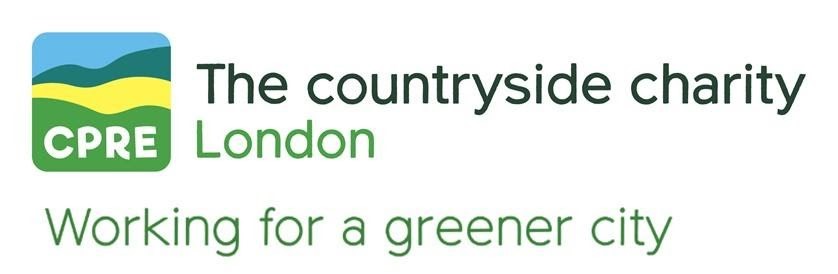 CPRE London Annual General Meeting 16th May 2023Item 6: Election of Trustees and Honorary Officers Nomination Form I wish to stand for the following position and consent to being nominated as a Trustee of CPRE London. Name: Position: Trustee / Honorary Secretary / Treasurer / Chair (Delete as appropriate)Address: Phone: Email:  Signature: Date: For new applicants, please give the 2 paragraph pen picture to accompany the nomination:Name of Nominator (who must also be a member of the branch):   Signature:Date:  PLEASE RETURN THIS FORM to office@CPRELondon.org.uk or by post to:  CPRE LONDON, 70 Cowcross St, London EC1M 6EJ, by Friday 10th April 2024Note that all applicants will be subject to an interview by a member of the Trustee Board during the period 13th to 15th May